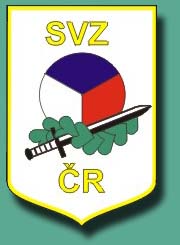 Svaz vojáků v zálozeKVZ Hodkovice nad MohelkouP R O P O Z I C ENázev a stupeň soutěže:	Poslední rána roku  – XX.ročník - soutěž jednotlivců – OPEN                                                   Kalendářová akce SVZ ČR č. soutěže C4  537Pořadatel a organizátor:	KVZ Hodkovice nad Mohelkou reg. č. 07-41-03Datum konání:	1. prosince 2018Místo konání:	střelnice Hodkovice nad MohelkouOrganizační výbor:Ředitel:	Ladislav Švitorka 2-227Tajemník: 	Ivanka Rejmanová 2-148Hlavní rozhodčí:	Aleš Rejman  1-049Správce střelnice:	Martin Müller 2-299Inspektor zbraní:	Martin Müller 2-299Zdravotník:	Pavel HrubýSoutěžní výbor:Ředitel: 	Ladislav Švitorka 2-227Hlavní rozhodčí:	Aleš Rejman  1-049Předseda HK:	Jaroslava Cilichová 1-030Sbor rozhodčích:	rozhodčí disciplín budou delegováni na místěDISCIPLÍNY:   		1) mířená střelba VPs,VRs1 – 5+15 ran na terč 135 P. Provedení se startem	z přípravné čáry (se stolku) dle pravidel SVZ                                                 	2) Mířená střelba na rychlost – 10 ran na terč 77-P, provedení z opaskového                                                   pouzdra, H = z – t dle pravidel SVZ3) Akční střelba – volná úloha na kombinaci 3-5 kovových padacích terčů a 3-5 papírových terčů - v každém z papírových terčů se hodnotí  2 zásahy. (volná úloha bude upravena dle uvážení pořadatele s ohledem na kapacitní možností střelnice v den konání závodu) Počet nábojů stanovený, a to dle počtu kovových terčů a papírových terčů + 2 náboje.Bodová hodnota sestřeleného kovového terče = 10 bodů, u papírového terče podle hodnoty zasažené bodované zóny.                                                    Povinné přebití, provedení z opaskového pouzdra. H = z – t.Pozn. Střelcům z revolverů je povoleno nabíjet plný válec náboji bez ohledu na stanovený počet nábojů, nicméně počet vystřelených nábojů nesmí přesáhnout stanovený počet. 4) 1 rána na netradiční terč. Způsob provedení a vzdálenost terče budou oznámeny při poučení před začátkem soutěže                                                   Provedení všech disciplín vstojeZbraně a střelivo:	vlastní, zbraně povinně uložené v opaskovém pouzdře na straně střílející ruky dle Pravidel sportovní činnosti	SVZ ČR (povinná výstroj pro zbraň dle článku 4.12.3. Pokud se v soutěži používá                                                     opaskové pouzdro, musí zakrývat spoušť, být na straně střílející ruky a zbraň v něm                                                    musí bezpečně držet. Ústí zbraně v pouzdře musí směřovat dolů do okruhu jednoho                                                    metru od závodníka stojícího v uvolněném postoji a nesmí směřovat do těla závodníka                                                    v jakékoliv poloze těla, či postoji. Jestliže to vyžaduje charakter soutěže, může                                                    pořadatel v propozicích stanovit povinnost, že opasek musí být nad kyčlemi pevně                                                   spojen s oděvem a že v pouzdře uložená pistole nebo revolver musí obrysem                                                   vystupovat nad horní hranou opasku.)Technická a bezp.	Soutěží se podle Pravidel sportovní činnosti SVZ ČRustanovení:	platných k 1.1.2018 a podle ustanovení těchto propozic.Všichni účastníci soutěže jsou povinni přísně dodržovat bezpeč.opatření podle pravidel SVZ, „Desatero bezpečnosti pro závodníky“, Provozní a návštěvní řád střelnice a řídit se pokyny a povely rozhodčích a hlavního rozhodčího.Při střelbách jsou závodníci, instruktoři střelby a rozhodčí povinni používat chrániče sluchu a ochranu očí.Organizační zabezpečení:	Soutěže se mohou zúčastnit členové SVZ ČR, členové jiných střeleckých klubů a držitelé ind.zbroj. průkazů. Všichni účastníci předloží platný ZP, průkaz zbraně, platný členský průkaz nebo OP.	Rozhodčí a funkcionáři se mohou soutěže zúčastnit.Všichni účastníci soutěže se soutěže zúčastní na vlastní zodpovědnost, vlastní náklady, vlastní nebezpečí a budou zaprezentováni s podmínkou výslovného souhlasu s uvedením svých osobních údajů, což potvrdí svým podpisem na prezenční listině.Zdravotnické zabezpečení:	zajištěno péčí organizátora.		Příspěvek na výdaje spojené se soutěží ve výši 100,-- Kč                                                    zaplatí závodníci při prezentaci.Časový program:	  8,00 -    8,45 hod.   	prezentace, přejímka zbraní, porada rozhodčích	  8,45 -    9,00 hod. 		zahájení a poučení závodníků	  9,00 -  13,00 hod. 		vlastní soutěž	             13,15 hod. 		oznámení předběžných výsledků                   	13,30 -  13,45 hod. 	oznámení výsledků, předání diplomů a věcných cen závodníkům, kteří se umístí na 1. – 3. místě  		     14,00 hod.		ukončení soutěže            Protesty:	Dle pravidel SVZ s vkladem 200,-- Kč písemně do rukou hlavního rozhodčího.Pojištění:	Účastníci soutěže – členové SVZ ČR zaprezentovaní – jsou pojištění péčí SVZ ČR, poj. smlouva č. 1310000010 s POJIŠŤOVNOU VZP, a. s.Organizátor soutěže si vyhrazuje právo změny těchto propozic.Tyto propozice schválila rada KVZ Hodkovice n. Moh. dne 26.rijna 2018Aleš Rejman 1-049                                                    Ladislav Švitorka 2-227   hlavní rozhodčí                                                               ředitel soutěže   